Sunday  20th August 2023                                                                                      Psalter: Week IVOUR LADY OF LOURDES AND SAINT CECILIAParish Administrator: Mgr Francis JamiesonLandline: 01258 452051 Mobile: 07826 732493Hospital RC Chaplains:Dorchester:  Fr Barry Hallett 01305 255198; Poole: Deacon Declan McConville 01202 442167 Newsletter:  newsletterblandfordcatholics@yahoo.co.ukWebsite:  blandfordcatholics.orgPlymouth Diocesan Trust Registered Charity No. 213227Please keep in your prayers:   Father Robert; Ruby Cooper,  Iris Bell; Christopher; Noreen Breadmore; Christina and John Morley;  Leeah, Marjorie’s daughter;  Sandra, Teresa and Tom’s niece;  Father Tom, and all at the Care Home where he is chaplain; and all families of those suffering at this time.MASS INFORMATION CORRECT AT TIME OF PUBLISHING BUT MAY BE SUBJECT TO CHANGE AT SHORT NOTICESaturday August  19  St John EudesNO LATIN MASS5.30pm VIGIL MASS OF SUNDAYSUNDAY August  20 9.00am  HOLY MASSMonday August 21 St Pius X (Mem)9.10am Morning Prayers 9.30am HOLY MASS   Tuesday August  22  The Queenship of the Blessed Virgin Mary (Mem)6.10pm Evening Prayers  6.30pm HOLY MASSWednesday August 23  St Rose of Lima9.10am Morning Prayers 9.30am HOLY MASS Thursday August  24  St Bartholomew Apostle (Feast)9.10am Morning Prayers 9.30am HOLY MASSFriday August  25 St Louis and St Joseph Calasanz9.10am Morning Prayers 9.30am HOLY MASS followed by BenedictionSaturday August  26  Bl. Dominic of the Mother of God Barberi and St David Lewis, MartyrNO LATIN MASS5.30pm VIGIL MASS OF SUNDAYSUNDAY August  279.00am  HOLY MASSAt the request of the diocese Fr. Francis will not leave until November.  At the end of that month a new parish priest will take up residence.This weekend there will be a second collection for the Christians suffering so much in Pakistan and in Iran.  We shall send it to Aid to the Church in Need, who will best know how it can be used.Pilgrimage to Lourdes  You may know that some of us will be making a pilgrimage to Lourdes next month - 11-14 September.  If you have any special intentions for Our Lady, please just write them down and give them to me or to anyone you know will be coming.  We’ll just put the envelopes or papers into the repository where intercessions to be made at Mass or the daily prayers are placed.THE CHALICE AT MASS  I should like the practice of the faithful receiving the chalice at Mass if they wish.  After an unsuccessful attempt a couple of months ago to re-instate the practice, I plan to begin again at Saturday evening and Sunday Masses from the beginning of September.  Anthony has offered to be a Minister, but we must have more then 1 or 2, because 2 are needed for each Mass, and we must have some in reserve in case of absence, illness, etc.  8 people, each to serve once a month, would be my aim.	If you did kindly volunteer recently to be a Minister of the Chalice, would you please speak to me, or email me at fcj@me.com, before the end of the month so that we can arrange a time together for practice?  My idea is to have everything in place and practice for when the new priest arrives in November.  	Please do think about it.  It is no use saying that you are not worthy, because of course no one is.  You cannot possibly believe that I am worthy to celebrate Mass.  It is simply a matter of offering oneself to God for his work for his sacraments and for the parish community.  I can only beg you, but please try.CATHOLIC CHILDREN’S SOCIETY The week-end of 26/27 August is the annual Appeal made by the diocese for the Society.  If you wish to give independently from our collection in church, the following will be helpful:Donations can also be made by –    Visiting our Annual Appeal Crowdfunder page –crowdfunder.co.uk/p/creating-hope-for-families-changing-lives; Post by sending a cheque made payable to ‘Catholic Children’s Society (Plymouth)’ to St Boniface House, Ashburton, Devon TQ13 7JL; BACS direct into our account – Catholic Children’s Society (Plymouth) sort code – 52-41-60 account number – 06024335;     Text – to donate £5 text 5CCSP to 70085, to donate £10 text 10CCSP to 70085 or to donate £20 text 20CCSP to 70085. WEEKLY OFFERINGS £264.00.  Thank you to everyone who contributed.  FINANCIAL ACCOUNTS TO 31 MARCH 2023 - Copies of the accounts will be available after both Masses this weekend.   If you wish to receive a copy electronically, please email me at ruthhiscock@cbeeches.co.uk or if you have any questions.   Ruth With blessings on every one of our parish family, Father Francis  ANY OTHER BUSINESS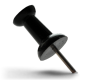 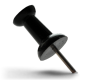 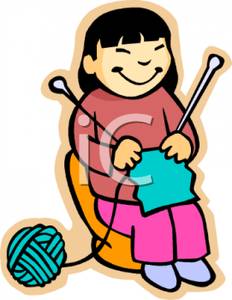 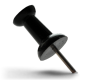 KNIT & NATTER  next meeting in the hall on Tuesday September 5, 2-4pm.  All crafters welcome!  Christina RIDE AND STRIDE 2023  On Saturday 9th September some of us will be taking part in Ride and Stride, raising money for the historic churches of Dorset. Half of what we raise comes back to this church.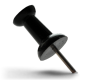 	Patrick will be looking for sponsorship in the coming weeks and the link for mine and Richard's sponsorship page is https://www.justgiving.com/page/blandfordrccain           If riding or striding isn't for you, maybe you could volunteer to be a welcomer on the day, offering tea/coffee/water and maybe cake to the weary walkers and cyclists. It would be great to have people from 10am-6pm, in 1 or 2 hr slots. Volunteers to bake cakes or biscuits would be much appreciated too. There will be a list at the back of church for people to sign up to help from this weekend. Ali alisoncain@gmail.com 07729 139439FOOD BANK Thank you to everyone who generously responded to the Food Bank appeal.  This week I took 3 large bagfuls to the Food Bank.   Please keep it coming.  Jan